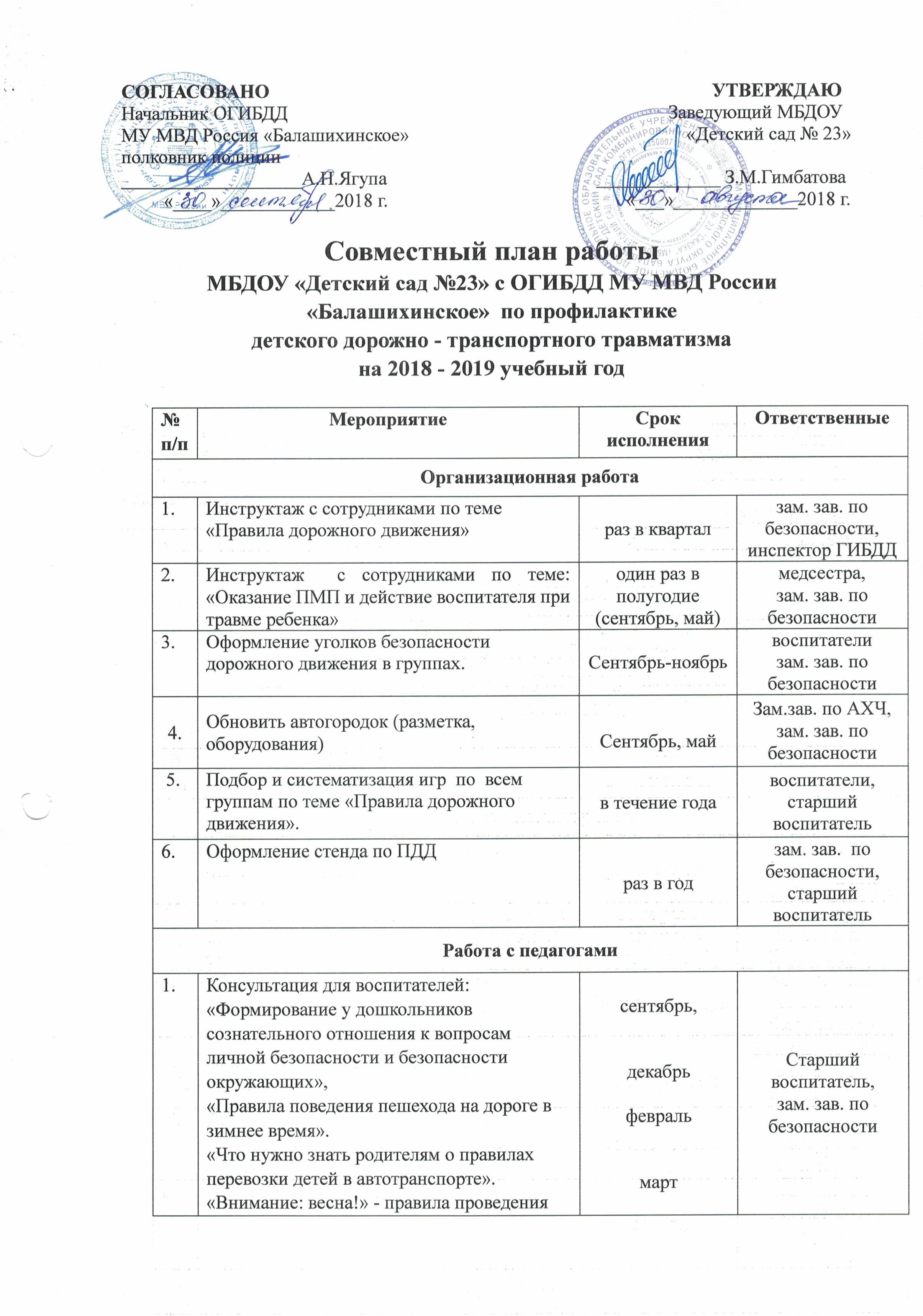 Ответственный за работу По профилактике ДДТТСтарший воспитатель                                                                                          Терентьева М.И.досугов и акций.2.Помощь воспитателям в составлении планов работы по профилактике безопасности дорожного движения на год.Сентябрь-октябрьСтарший воспитатель, зам. зав. по безопасности3.Создание мини – библиотеки в методическом кабинетеОбзор литературы по теме «Профилактика ДДТТ и ПДД»:Журналы юного пешехода «Путешествие на зеленый свет»;Детская художественная литература;Новинки методической литературы, обзор информации в периодической печати.сентябрь - ноябрьСтарший воспитатель, зам. зав. по безопасности4.Инструктаж для педагогов «Оказание первой помощи в случай травматизма» январьмедсестра5.Пополнение методического кабинета и групп методической детской литературой и наглядного пособия.В течения годаСтарший воспитатель, зам. зав. по безопасности, воспитатели6.Контроль организации работы  с детьми по теме «Дорожная азбука».1 раз в годСтарший воспитатель, зам. зав. по безопасности7.Конкурс детских работ на тему «Правила дорожного движения».АпрельСтарший воспитатель, зам. зав. по безопасности, воспитатели8.Семинар – практикум: Совместная работа воспитателей и детей в изготовлении сюжетно – ролевых игр (атрибутов) для воспитания у детей интереса к изучению ПДД. Декабрьвоспитатели, старший воспитатель, зам. зав. по безопасностиинспектор ГИБДД9.Подготовка и проведение развлечений по ознакомлению детей с правилами дорожного движенияВ течение года   муз.руководитель, инструктор по ФК,старший воспитатель, зам. зав. по безопасности10.Обобщение опыта работы ДОУ по проблеме «Профилактика детского дорожно – транспортного травматизма. Воспитание навыков безопасного поведения на улицах и дорогах».МайСтарший воспитатель, зам. зав. по безопасности11.Участие в конкурсе «Зелёный огонёк».Февраль - мартподготовительные группы, зам. зав. по безопасности, муз.руководительРабота с детьмиРабота с детьмиРабота с детьмиРабота с детьми1.Беседы с детьми по темам: «Улица полна неожиданностей», «Мы пешеходы – места движения пешеходов, их названия, назначения» «Мчатся по улицам  автомобили», «Правила поведения на дорогах», «Машины на улицах города – виды транспорта», «Помощники на дорогах – знаки, светофор, регулировщик», «Будь внимателен!»,«Транспорт в городе: места и правила парковки, пешеходные зоны, ограничивающие знаки».в течение годавоспитатели, зам. зав.  по безопасности2.Сюжетно – ролевые игры: «Путешествия по улицам города»,«Улица и пешеходы», «Светофор»,«Путешествия с Незнайкой», «Поездка на автомобиле», «Автопарковка», «Станция технического обслуживания», «Автомастерская» в течение годавоспитатели3.Дидактические игры:«Наша улица», «Светофор», «Поставь дорожный знак», «Теремок», «Угадай какой знак», «Улица города», «Заяц и перекресток», «Что для чего?», «Дорожные знаки: запрещающие и разрешающие», «Желтый, красный, зеленый», «Чего не хватает», «Собери автомобиль», «Отвечай быстро».в течение годавоспитатели4. Подвижные игры:«Воробышки и автомобиль», «Будь внимательным», «Разноцветные автомобили», «Мы едем, едем, едем …». «Стоп!», «Разноцветные дорожки», «Чья команда быстрее соберется», «Велогонки», «Лошадки», «Горелки», «Найди свой свет».В течение годавоспитатели5.Художественная литература для чтения и заучивания:С.Михалков «Моя улица», «Велосипедист», «Скверная история», С. Маршак «Милиционер», «Мяч»,В. Головка « Правила движения», С.Яковлев «Советы доктора Айболита»,О. Бедерев «Если бы …….»,А. Северный «светофор»,В. Семернин «Запрещается – разрешается»В течение годавоспитатели6.Досуги:- «Приключение в стране «Светофории» (досуг)- «Учите правила дорожного движения» (досуг)- «Наш друг - светофор» (досуг)- Зеленый огонек (открытое мероприятие)- Уважайте светофор (кукольный спектакль)- «На лесном перекрестке» (инсценировка).АвгустСентябрьЯнварьАпрельвоспитатели, муз.руководитель, инструктор по ФК,  зам. зав.  по безопасности,инспектор ГИБДД7. Проведение бесед «пятиминуток» вопросам безопасности ежедневновоспитатели,зам. зав.  по безопасности8.Конкурс рисунков и поделок:«Дороги нашего города», «Такие разные автомобили»Один раз в полугодиевоспитателиРабота с родителямиРабота с родителямиРабота с родителямиРабота с родителями1.Консультации «Пятиминутки»:«Что должны знать родители, находясь с ребенком на улице»,«Будьте вежливы – правила поведения в общественном транспорте»,«Правила дорожного движения для всех»,«Осторожно дети! – статистика и типичные случаи детского травматизма», «Чтобы не случилось беды! – меры предупреждения детского дорожно – транспортного травматизма».В течение годавоспитатели2.Оформление папки -  передвижки «Правила дорожные детям знать положено» во всех группах.Ноябрь, апрельвоспитатели3.Организация уголков безопасности в группахСентябрь – октябрь, майвоспитатели,зам. зав.  по безопасности4.Наглядная агитация в группах (памятки по ПДД).Смена материала  1 раз в пол годавоспитатели,зам. зав.  по безопасности5.Памятки: «Пристигни самое дорогое», правила перевозки детей в автомобилеДекабрь, февральвоспитатели,зам. зав.  по безопасности6.Проведение родительских собраний, на которых обсуждается обеспечение безопасности детей на дорогах.СентябрьМайвоспитатели, зам. зав.  по безопасности, инспектор ГИБДД